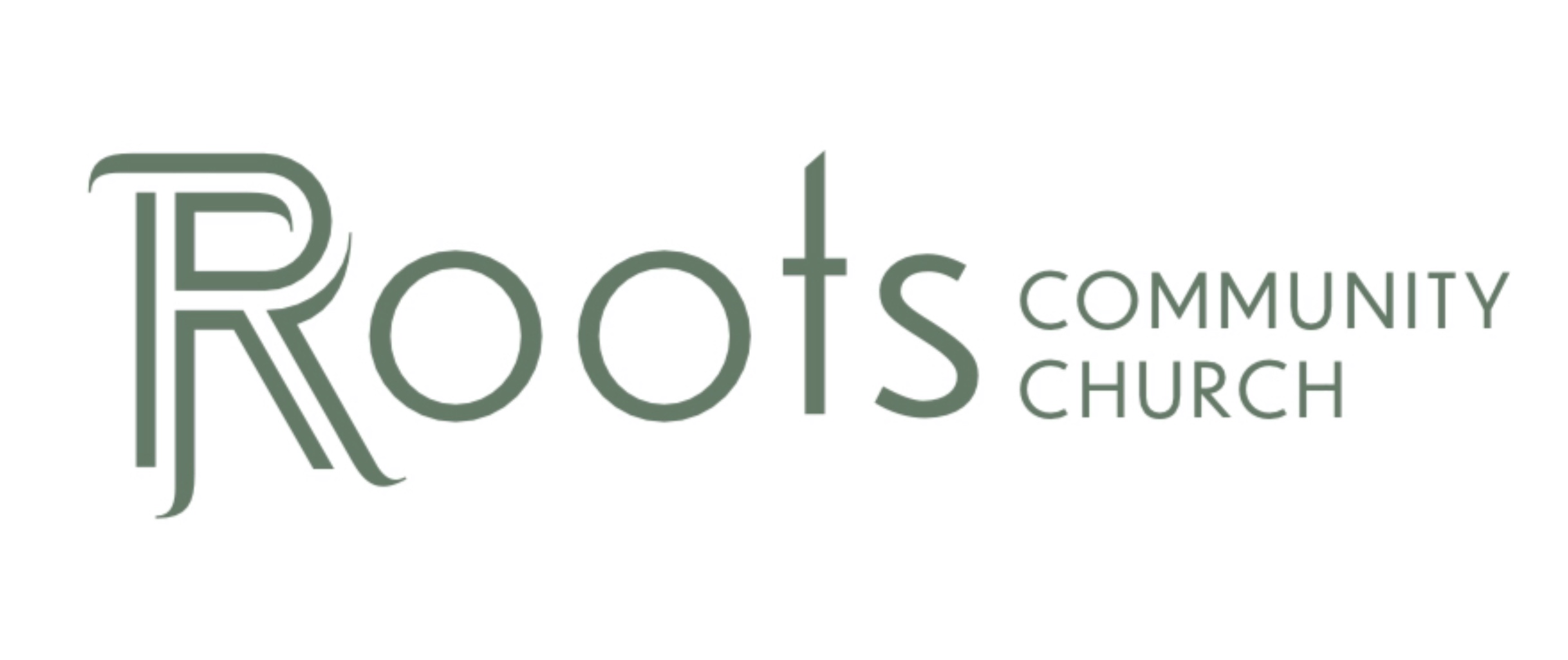 RCC Phoenix – 9.25.22 – Colossians (Week 8)Colossians 3:18-25 NLT“Wives, submit to your husbands, as is fitting for those who belong to the Lord. Husbands, love your wives and never treat them harshly. Children, always obey your parents, for this pleases the Lord. Fathers, do not aggravate your children, or they will become discouraged. Slaves, obey your earthly masters in everything you do. Try to please them all the time, not just when they are watching you. Serve them sincerely because of your reverent fear of the Lord. Work willingly at whatever you do, as though you were working for the Lord rather than for people. Remember that the Lord will give you an inheritance as your reward, and that the Master you are serving is Christ. But if you do what is wrong, you will be paid back for the wrong you have done. For God has no favorites.”The Biblical Word for “Submit” - Hupotassoa ________________ attitude of giving in, cooperating, assuming responsibility, and carrying a burdenEphesians 5:25 NLT“For husbands, this means love your wives, just as Christ loved the church. He gave up his life for her…”Ephesians 5:28 NLT“In the same way, husbands ought to love their wives as they love their own bodies. For a man who loves his wife actually shows love for himself.”Ephesians 5:33 NLT“So again I say, each man must love his wife as he loves himself, and the wife must respect her husband.”The #1 thing women desire is ______________.  The #1 desire for men is ________________.Aggravate Definition: Stir Up to Make ________________.